Estrategias para la adopción exitosa de RIUNERAprobado por DISPOSICIÓN S.A. S.G. Nº 01/2018Docente a cargo: Mtr. Paola Bongiovani DNI 23.651.635Modalidad semipresencial. 20 hs. reloj.Lugar: Facultad de Ciencias Económicas – ParanáFecha: 30 de octubre de 2018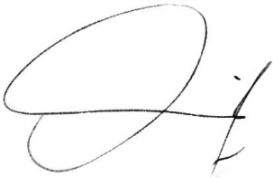                                                                   Lic. Roxana Gabriela Puig                                                             Secretaria Académica - UNERNómina de Asistentes AprobadosNómina de Asistentes AprobadosNómina de Asistentes AprobadosAPELLIDONOMBREDNIAlloisSilvia Inés18.502.376AntolaFrancisco18.202.875BautistaPatricia25.683.885BelloJuan21.424.036CabreraSergio23.143.831CamblongMaría Alejandra16.988.870ChaparroAndrés Luis César23.578.343Di PierroCarlos Andrés24.281.742HujoDiana21.912.199IbarraMónica22.050.874LallanaVíctor Hugo8.492.148LópezMarcos22.737.330RabbiaMirta Mirian16.610.199Ramírez Brenda24.300.129SchallerRosana21.696.107SilvaMariana22.276.400SilveraMaría Delia26.989.548ZalazarMiriam22.165.486Nómina de asistentesNómina de asistentesNómina de asistentesAPELLIDONOMBREDNIBidartMartina20.089.097LimaDiego Gerardo26.610.724MaldonadoMartín26.564.337SpugnardiDaiana36.100.502